SHINTA D. KAAWOANTRANSLATOR & INTERPRETERABOUT ME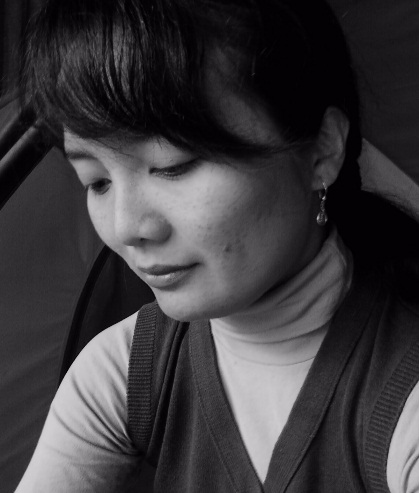 Professional translator/interpreter since May 2011. I work freelance for several agencies and publishing house, individually and/or in a team to handle transcreation, localization, translation, and/or interpreting projects, and deliver the best, timely outcome tailored to client’s need.CONTACTRaya Slepi 6, Trawas
Mojokerto 61375Jawa Timur - Indonesia(+62) 343 674 2020(+62) 821 4321 3890shintadhammayanti@gmail.comwww.sihapei.hpi.or.id/member/profile/HPI-01-11-03-11Skype: shinta.kaawoanSOFTWARESSDL Trados Studio 2011 & 2014Microsoft Office 2013ApSIC XbenchEXPERIENCEMarch 2012 – PresentLOCALIZATION TRANSLATOR – EDITOR – PROOFREADERSDL Multi-Lingual SolutionsMarch 2014 – June 2015INTERPRETER – DOCUMENT TRANSLATORPruf Ritz Document Services, Education, & Communication HubDecember 2011 – PresentBOOK TRANSLATORElexmedia KomputindoAugust 2011 – August 2013TRANSLATOR – EDITOR ProBahasa TranslationJuly 2004 – July 2005INTERPRETER – ENGLISH INSTRUCTORSekolah Tinggi Teologi Tabernakel Indonesia (STTIA)EDUCATIONAugust 1998 – March 2002BACHELOR OF ENGLISH LITERATUREAirlangga University SurabayaM E M B E R S H I P S HPI (Association of Indonesian Translators) since May 2011KEY COMPETENCEAnalyzing and translating the text with precision, accuracy, and a touch of creative flair.Delivering high-quality translation within the given timeframe, according to expectation.Building positive rapport with clients and colleagues (i.e. managers and co-workers). Implementing Computer Assisted Translation tools fluently to process, verify, and validate projects. PROFESSIONAL SKILLSEXPERTISEMarketing content translations for IT brands, company profiles, hotel chains, tourism boards, and insurance and banking industries.Simultaneous and consecutive interpreting for board meetings, panel discussions, interviews, conferences, site visits, field studies, and bilingual classes.Document translations for government projects, annual reports, company training, code of conduct, and academic research papers.Book translations from English to Indonesian and vice versa, both fiction (novels, children story books) and non-fiction (devotionals, literature, motivational books).